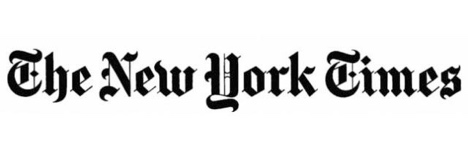 December 11, 2019https://www.nytimes.com/2019/12/11/arts/music/best-songs.html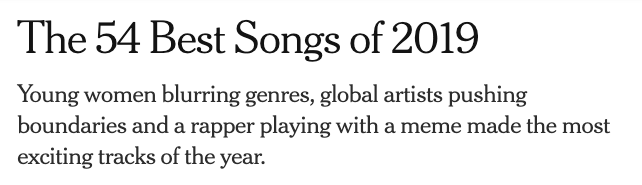 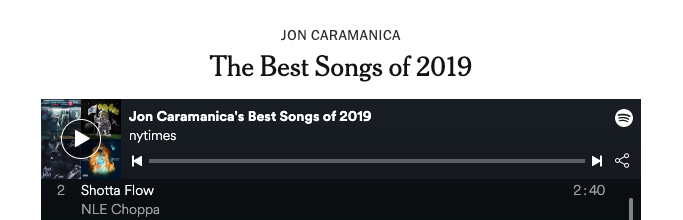 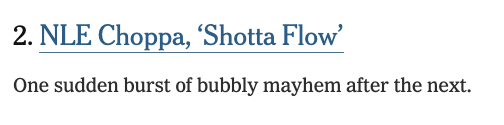 